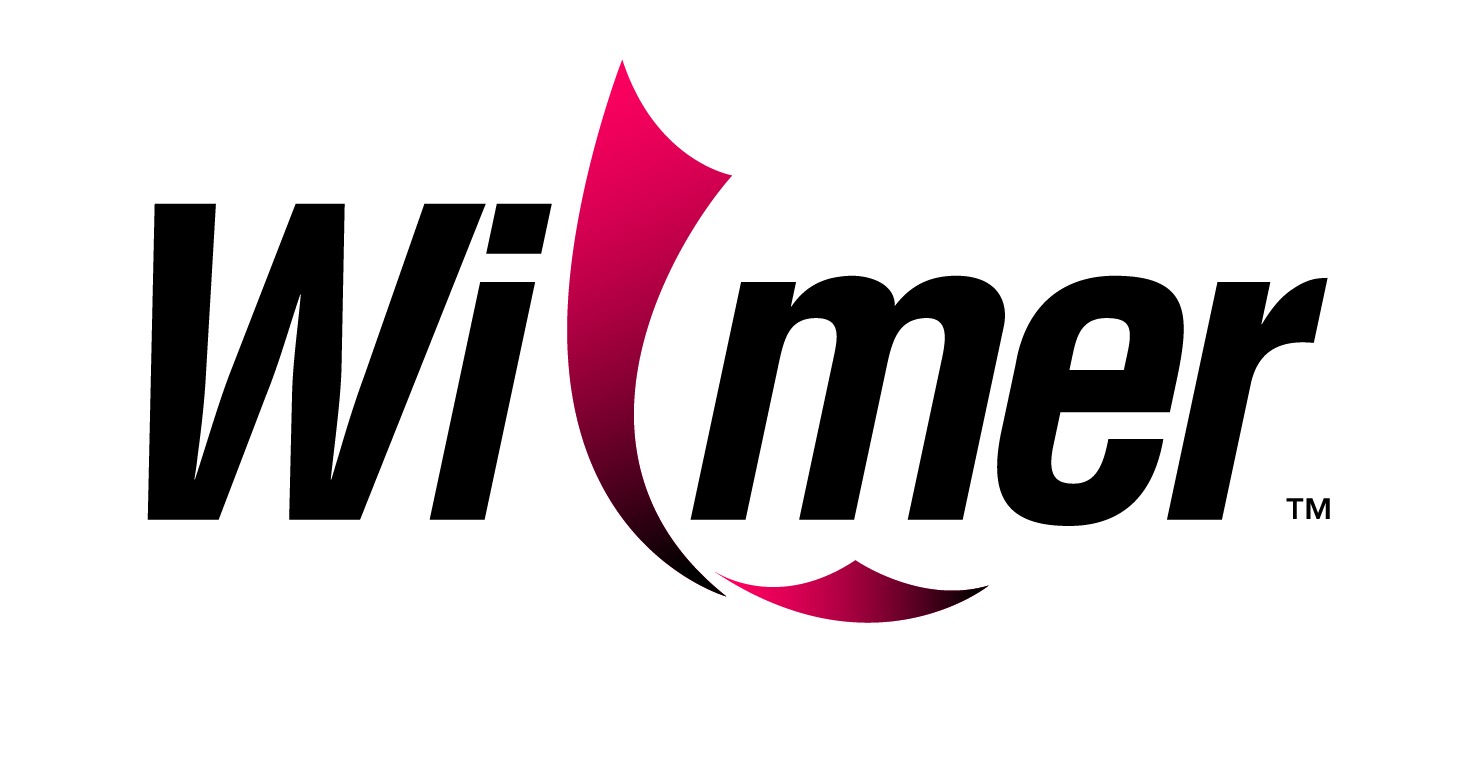 LASER & CONTINUOUS PURCHASE ORDER FORMPHONE: 800-494-5637FAX: 800-553-4849
(Data must be sent via fax or mail)DATE      LASER & CONTINUOUS PURCHASE ORDER FORMPHONE: 800-494-5637FAX: 800-553-4849
(Data must be sent via fax or mail)             LASERLASER & CONTINUOUS PURCHASE ORDER FORMPHONE: 800-494-5637FAX: 800-553-4849
(Data must be sent via fax or mail) CONTINUOUS BILL TO:              Account Number:       Distributor Name:      
 Address:        City/ State/ Zip:       Attention:        Phone #:        Distributor P.O. #:       BILL TO:              Account Number:       Distributor Name:      
 Address:        City/ State/ Zip:       Attention:        Phone #:        Distributor P.O. #:       BILL TO:              Account Number:       Distributor Name:      
 Address:        City/ State/ Zip:       Attention:        Phone #:        Distributor P.O. #:       BILL TO:              Account Number:       Distributor Name:      
 Address:        City/ State/ Zip:       Attention:        Phone #:        Distributor P.O. #:       BILL TO:              Account Number:       Distributor Name:      
 Address:        City/ State/ Zip:       Attention:        Phone #:        Distributor P.O. #:       BILL TO:              Account Number:       Distributor Name:      
 Address:        City/ State/ Zip:       Attention:        Phone #:        Distributor P.O. #:       BILL TO:              Account Number:       Distributor Name:      
 Address:        City/ State/ Zip:       Attention:        Phone #:        Distributor P.O. #:       BILL TO:              Account Number:       Distributor Name:      
 Address:        City/ State/ Zip:       Attention:        Phone #:        Distributor P.O. #:       BILL TO:              Account Number:       Distributor Name:      
 Address:        City/ State/ Zip:       Attention:        Phone #:        Distributor P.O. #:       BILL TO:              Account Number:       Distributor Name:      
 Address:        City/ State/ Zip:       Attention:        Phone #:        Distributor P.O. #:       BILL TO:              Account Number:       Distributor Name:      
 Address:        City/ State/ Zip:       Attention:        Phone #:        Distributor P.O. #:       BILL TO:              Account Number:       Distributor Name:      
 Address:        City/ State/ Zip:       Attention:        Phone #:        Distributor P.O. #:       BILL TO:              Account Number:       Distributor Name:      
 Address:        City/ State/ Zip:       Attention:        Phone #:        Distributor P.O. #:       BILL TO:              Account Number:       Distributor Name:      
 Address:        City/ State/ Zip:       Attention:        Phone #:        Distributor P.O. #:       BILL TO:              Account Number:       Distributor Name:      
 Address:        City/ State/ Zip:       Attention:        Phone #:        Distributor P.O. #:       BILL TO:              Account Number:       Distributor Name:      
 Address:        City/ State/ Zip:       Attention:        Phone #:        Distributor P.O. #:       BILL TO:              Account Number:       Distributor Name:      
 Address:        City/ State/ Zip:       Attention:        Phone #:        Distributor P.O. #:       BILL TO:              Account Number:       Distributor Name:      
 Address:        City/ State/ Zip:       Attention:        Phone #:        Distributor P.O. #:       BILL TO:              Account Number:       Distributor Name:      
 Address:        City/ State/ Zip:       Attention:        Phone #:        Distributor P.O. #:       BILL TO:              Account Number:       Distributor Name:      
 Address:        City/ State/ Zip:       Attention:        Phone #:        Distributor P.O. #:       BILL TO:              Account Number:       Distributor Name:      
 Address:        City/ State/ Zip:       Attention:        Phone #:        Distributor P.O. #:       BILL TO:              Account Number:       Distributor Name:      
 Address:        City/ State/ Zip:       Attention:        Phone #:        Distributor P.O. #:       BILL TO:              Account Number:       Distributor Name:      
 Address:        City/ State/ Zip:       Attention:        Phone #:        Distributor P.O. #:       BILL TO:              Account Number:       Distributor Name:      
 Address:        City/ State/ Zip:       Attention:        Phone #:        Distributor P.O. #:       BILL TO:              Account Number:       Distributor Name:      
 Address:        City/ State/ Zip:       Attention:        Phone #:        Distributor P.O. #:       BILL TO:              Account Number:       Distributor Name:      
 Address:        City/ State/ Zip:       Attention:        Phone #:        Distributor P.O. #:       SHIP TO:                      (If same as BILL TO, check here ) Name       Address       City/ State/ Zip:       Attention:        Phone #:         Customer P.O. #:       SHIP TO:                      (If same as BILL TO, check here ) Name       Address       City/ State/ Zip:       Attention:        Phone #:         Customer P.O. #:       SHIP TO:                      (If same as BILL TO, check here ) Name       Address       City/ State/ Zip:       Attention:        Phone #:         Customer P.O. #:       SHIP TO:                      (If same as BILL TO, check here ) Name       Address       City/ State/ Zip:       Attention:        Phone #:         Customer P.O. #:       SHIP TO:                      (If same as BILL TO, check here ) Name       Address       City/ State/ Zip:       Attention:        Phone #:         Customer P.O. #:       SHIP TO:                      (If same as BILL TO, check here ) Name       Address       City/ State/ Zip:       Attention:        Phone #:         Customer P.O. #:       SHIP TO:                      (If same as BILL TO, check here ) Name       Address       City/ State/ Zip:       Attention:        Phone #:         Customer P.O. #:       SHIP TO:                      (If same as BILL TO, check here ) Name       Address       City/ State/ Zip:       Attention:        Phone #:         Customer P.O. #:       SHIP TO:                      (If same as BILL TO, check here ) Name       Address       City/ State/ Zip:       Attention:        Phone #:         Customer P.O. #:       SHIP TO:                      (If same as BILL TO, check here ) Name       Address       City/ State/ Zip:       Attention:        Phone #:         Customer P.O. #:       SHIP TO:                      (If same as BILL TO, check here ) Name       Address       City/ State/ Zip:       Attention:        Phone #:         Customer P.O. #:       SHIP TO:                      (If same as BILL TO, check here ) Name       Address       City/ State/ Zip:       Attention:        Phone #:         Customer P.O. #:       SHIP TO:                      (If same as BILL TO, check here ) Name       Address       City/ State/ Zip:       Attention:        Phone #:         Customer P.O. #:       SHIP TO:                      (If same as BILL TO, check here ) Name       Address       City/ State/ Zip:       Attention:        Phone #:         Customer P.O. #:       SHIP TO:                      (If same as BILL TO, check here ) Name       Address       City/ State/ Zip:       Attention:        Phone #:         Customer P.O. #:       SHIP TO:                      (If same as BILL TO, check here ) Name       Address       City/ State/ Zip:       Attention:        Phone #:         Customer P.O. #:       SHIP TO:                      (If same as BILL TO, check here ) Name       Address       City/ State/ Zip:       Attention:        Phone #:         Customer P.O. #:       SHIP TO:                      (If same as BILL TO, check here ) Name       Address       City/ State/ Zip:       Attention:        Phone #:         Customer P.O. #:       SHIP TO:                      (If same as BILL TO, check here ) Name       Address       City/ State/ Zip:       Attention:        Phone #:         Customer P.O. #:       SHIP TO:                      (If same as BILL TO, check here ) Name       Address       City/ State/ Zip:       Attention:        Phone #:         Customer P.O. #:       SHIP TO:                      (If same as BILL TO, check here ) Name       Address       City/ State/ Zip:       Attention:        Phone #:         Customer P.O. #:       SHIP TO:                      (If same as BILL TO, check here ) Name       Address       City/ State/ Zip:       Attention:        Phone #:         Customer P.O. #:       SHIP TO:                      (If same as BILL TO, check here ) Name       Address       City/ State/ Zip:       Attention:        Phone #:         Customer P.O. #:      ITEM INFORMATIONITEM INFORMATIONITEM INFORMATIONITEM INFORMATIONITEM INFORMATIONITEM INFORMATIONITEM INFORMATIONITEM INFORMATIONITEM INFORMATIONITEM INFORMATIONITEM INFORMATIONITEM INFORMATIONITEM INFORMATIONITEM INFORMATIONITEM INFORMATIONITEM INFORMATIONITEM INFORMATIONITEM INFORMATIONITEM INFORMATIONITEM INFORMATIONITEM INFORMATIONITEM INFORMATIONITEM INFORMATIONITEM INFORMATIONITEM INFORMATIONITEM INFORMATIONITEM INFORMATIONITEM INFORMATIONITEM INFORMATIONITEM INFORMATIONITEM INFORMATIONITEM INFORMATIONITEM INFORMATIONITEM INFORMATIONITEM INFORMATIONITEM INFORMATIONITEM INFORMATIONITEM INFORMATIONITEM INFORMATIONITEM INFORMATIONITEM INFORMATIONITEM INFORMATIONITEM INFORMATIONITEM INFORMATIONITEM INFORMATIONITEM INFORMATIONITEM INFORMATIONITEM INFORMATIONITEM INFORMATION  NEW  NEW  NEW  NEW  NEW  EXACT REPEAT  EXACT REPEAT  EXACT REPEAT  EXACT REPEAT  EXACT REPEAT  EXACT REPEAT  EXACT REPEAT  EXACT REPEAT  EXACT REPEAT  EXACT REPEAT  REPEAT W/CHANGES  REPEAT W/CHANGES  REPEAT W/CHANGES  REPEAT W/CHANGES  REPEAT W/CHANGES  REPEAT W/CHANGES  REPEAT W/CHANGES  REPEAT W/CHANGES  REPEAT W/CHANGES  REPEAT W/CHANGES  REPEAT W/CHANGESLIFE #:      LIFE #:      LIFE #:      LIFE #:      LIFE #:      LIFE #:      LIFE #:      LIFE #:      LIFE #:      LIFE #:      PREV. ORDER #:      PREV. ORDER #:      PREV. ORDER #:      PREV. ORDER #:      PREV. ORDER #:      PREV. ORDER #:      PREV. ORDER #:      PREV. ORDER #:      PREV. ORDER #:      PREV. ORDER #:      PREV. ORDER #:      PREV. ORDER #:      PREV. ORDER #:      SHIPPING:  UPS Ground             OTHER       SHIPPING:  UPS Ground             OTHER       SHIPPING:  UPS Ground             OTHER       SHIPPING:  UPS Ground             OTHER       SHIPPING:  UPS Ground             OTHER       SHIPPING:  UPS Ground             OTHER       SHIPPING:  UPS Ground             OTHER       SHIPPING:  UPS Ground             OTHER       SHIPPING:  UPS Ground             OTHER       SHIPPING:  UPS Ground             OTHER       SHIPPING:  UPS Ground             OTHER       SHIPPING:  UPS Ground             OTHER       SHIPPING:  UPS Ground             OTHER       SHIPPING:  UPS Ground             OTHER       SHIPPING:  UPS Ground             OTHER       SHIPPING:  UPS Ground             OTHER       SHIPPING:  UPS Ground             OTHER       SHIPPING:  UPS Ground             OTHER       SHIPPING:  UPS Ground             OTHER       SHIPPING:  UPS Ground             OTHER       SHIPPING:  UPS Ground             OTHER       SHIPPING:  UPS Ground             OTHER       SHIPPING:  UPS Ground             OTHER       SHIPPING:  UPS Ground             OTHER       STANDARD PLUS CHECKS  (click to drop down)PMS ColorsSTANDARD PLUS CHECKS  (click to drop down)PMS ColorsSTANDARD PLUS CHECKS  (click to drop down)PMS ColorsSTANDARD PLUS CHECKS  (click to drop down)PMS ColorsSTANDARD PLUS CHECKS  (click to drop down)PMS ColorsSTANDARD PLUS CHECKS  (click to drop down)PMS ColorsSTANDARD PLUS CHECKS  (click to drop down)PMS ColorsSTANDARD PLUS CHECKS  (click to drop down)PMS ColorsSTANDARD PLUS CHECKS  (click to drop down)PMS ColorsSTANDARD PLUS CHECKS  (click to drop down)PMS ColorsSTANDARD PLUS CHECKS  (click to drop down)PMS ColorsSTANDARD PLUS CHECKS  (click to drop down)PMS ColorsSTANDARD PLUS CHECKS  (click to drop down)PMS ColorsSTANDARD PLUS CHECKS  (click to drop down)PMS ColorsSTANDARD PLUS CHECKS  (click to drop down)PMS ColorsSTANDARD PLUS CHECKS  (click to drop down)PMS ColorsSTANDARD PLUS CHECKS  (click to drop down)PMS ColorsSTANDARD PLUS CHECKS  (click to drop down)PMS ColorsSTANDARD PLUS CHECKS  (click to drop down)PMS ColorsSTANDARD PLUS CHECKS  (click to drop down)PMS ColorsSTANDARD PLUS CHECKS  (click to drop down)PMS ColorsSTANDARD PLUS CHECKS  (click to drop down)PMS ColorsSTANDARD PLUS CHECKS  (click to drop down)PMS ColorsRUSH:               YES                              NO       RUSH:               YES                              NO       RUSH:               YES                              NO       RUSH:               YES                              NO       RUSH:               YES                              NO       RUSH:               YES                              NO       RUSH:               YES                              NO       RUSH:               YES                              NO       RUSH:               YES                              NO       RUSH:               YES                              NO       RUSH:               YES                              NO       RUSH:               YES                              NO       RUSH:               YES                              NO       RUSH:               YES                              NO       RUSH:               YES                              NO       RUSH:               YES                              NO       RUSH:               YES                              NO       RUSH:               YES                              NO       RUSH:               YES                              NO       RUSH:               YES                              NO       RUSH:               YES                              NO       RUSH:               YES                              NO       RUSH:               YES                              NO       RUSH:               YES                              NO       STANDARD PLUS CHECKS  (click to drop down)PMS ColorsSTANDARD PLUS CHECKS  (click to drop down)PMS ColorsSTANDARD PLUS CHECKS  (click to drop down)PMS ColorsSTANDARD PLUS CHECKS  (click to drop down)PMS ColorsSTANDARD PLUS CHECKS  (click to drop down)PMS ColorsSTANDARD PLUS CHECKS  (click to drop down)PMS ColorsSTANDARD PLUS CHECKS  (click to drop down)PMS ColorsSTANDARD PLUS CHECKS  (click to drop down)PMS ColorsSTANDARD PLUS CHECKS  (click to drop down)PMS ColorsSTANDARD PLUS CHECKS  (click to drop down)PMS ColorsSTANDARD PLUS CHECKS  (click to drop down)PMS ColorsSTANDARD PLUS CHECKS  (click to drop down)PMS ColorsSTANDARD PLUS CHECKS  (click to drop down)PMS ColorsSTANDARD PLUS CHECKS  (click to drop down)PMS ColorsSTANDARD PLUS CHECKS  (click to drop down)PMS ColorsSTANDARD PLUS CHECKS  (click to drop down)PMS ColorsSTANDARD PLUS CHECKS  (click to drop down)PMS ColorsSTANDARD PLUS CHECKS  (click to drop down)PMS ColorsSTANDARD PLUS CHECKS  (click to drop down)PMS ColorsSTANDARD PLUS CHECKS  (click to drop down)PMS ColorsSTANDARD PLUS CHECKS  (click to drop down)PMS ColorsSTANDARD PLUS CHECKS  (click to drop down)PMS ColorsSTANDARD PLUS CHECKS  (click to drop down)PMS ColorsQUANTITY:       
(If 3-to-a-page Laser Check, please indicate total number of checks)QUANTITY:       
(If 3-to-a-page Laser Check, please indicate total number of checks)QUANTITY:       
(If 3-to-a-page Laser Check, please indicate total number of checks)QUANTITY:       
(If 3-to-a-page Laser Check, please indicate total number of checks)QUANTITY:       
(If 3-to-a-page Laser Check, please indicate total number of checks)QUANTITY:       
(If 3-to-a-page Laser Check, please indicate total number of checks)QUANTITY:       
(If 3-to-a-page Laser Check, please indicate total number of checks)QUANTITY:       
(If 3-to-a-page Laser Check, please indicate total number of checks)QUANTITY:       
(If 3-to-a-page Laser Check, please indicate total number of checks)QUANTITY:       
(If 3-to-a-page Laser Check, please indicate total number of checks)QUANTITY:       
(If 3-to-a-page Laser Check, please indicate total number of checks)QUANTITY:       
(If 3-to-a-page Laser Check, please indicate total number of checks)QUANTITY:       
(If 3-to-a-page Laser Check, please indicate total number of checks)QUANTITY:       
(If 3-to-a-page Laser Check, please indicate total number of checks)QUANTITY:       
(If 3-to-a-page Laser Check, please indicate total number of checks)QUANTITY:       
(If 3-to-a-page Laser Check, please indicate total number of checks)QUANTITY:       
(If 3-to-a-page Laser Check, please indicate total number of checks)QUANTITY:       
(If 3-to-a-page Laser Check, please indicate total number of checks)QUANTITY:       
(If 3-to-a-page Laser Check, please indicate total number of checks)QUANTITY:       
(If 3-to-a-page Laser Check, please indicate total number of checks)QUANTITY:       
(If 3-to-a-page Laser Check, please indicate total number of checks)QUANTITY:       
(If 3-to-a-page Laser Check, please indicate total number of checks)QUANTITY:       
(If 3-to-a-page Laser Check, please indicate total number of checks)QUANTITY:       
(If 3-to-a-page Laser Check, please indicate total number of checks)STANDARD PLUS CHECKS  (click to drop down)PMS ColorsSTANDARD PLUS CHECKS  (click to drop down)PMS ColorsSTANDARD PLUS CHECKS  (click to drop down)PMS ColorsSTANDARD PLUS CHECKS  (click to drop down)PMS ColorsSTANDARD PLUS CHECKS  (click to drop down)PMS ColorsSTANDARD PLUS CHECKS  (click to drop down)PMS ColorsSTANDARD PLUS CHECKS  (click to drop down)PMS ColorsSTANDARD PLUS CHECKS  (click to drop down)PMS ColorsSTANDARD PLUS CHECKS  (click to drop down)PMS ColorsSTANDARD PLUS CHECKS  (click to drop down)PMS ColorsSTANDARD PLUS CHECKS  (click to drop down)PMS ColorsSTANDARD PLUS CHECKS  (click to drop down)PMS ColorsSTANDARD PLUS CHECKS  (click to drop down)PMS ColorsSTANDARD PLUS CHECKS  (click to drop down)PMS ColorsSTANDARD PLUS CHECKS  (click to drop down)PMS ColorsSTANDARD PLUS CHECKS  (click to drop down)PMS ColorsSTANDARD PLUS CHECKS  (click to drop down)PMS ColorsSTANDARD PLUS CHECKS  (click to drop down)PMS ColorsSTANDARD PLUS CHECKS  (click to drop down)PMS ColorsSTANDARD PLUS CHECKS  (click to drop down)PMS ColorsSTANDARD PLUS CHECKS  (click to drop down)PMS ColorsSTANDARD PLUS CHECKS  (click to drop down)PMS ColorsSTANDARD PLUS CHECKS  (click to drop down)PMS ColorsFORM NUMBER:      FORM NUMBER:      FORM NUMBER:      FORM NUMBER:      FORM NUMBER:      FORM NUMBER:      FORM NUMBER:      FORM NUMBER:      FORM NUMBER:      FORM NUMBER:      FORM NUMBER:      FORM NUMBER:      FORM NUMBER:      FORM NUMBER:      FORM NUMBER:      FORM NUMBER:      FORM NUMBER:      FORM NUMBER:      FORM NUMBER:      FORM NUMBER:      FORM NUMBER:      FORM NUMBER:      FORM NUMBER:      FORM NUMBER:      STANDARD PLUS CHECKS  (click to drop down)PMS ColorsSTANDARD PLUS CHECKS  (click to drop down)PMS ColorsSTANDARD PLUS CHECKS  (click to drop down)PMS ColorsSTANDARD PLUS CHECKS  (click to drop down)PMS ColorsSTANDARD PLUS CHECKS  (click to drop down)PMS ColorsSTANDARD PLUS CHECKS  (click to drop down)PMS ColorsSTANDARD PLUS CHECKS  (click to drop down)PMS ColorsSTANDARD PLUS CHECKS  (click to drop down)PMS ColorsSTANDARD PLUS CHECKS  (click to drop down)PMS ColorsSTANDARD PLUS CHECKS  (click to drop down)PMS ColorsSTANDARD PLUS CHECKS  (click to drop down)PMS ColorsSTANDARD PLUS CHECKS  (click to drop down)PMS ColorsSTANDARD PLUS CHECKS  (click to drop down)PMS ColorsSTANDARD PLUS CHECKS  (click to drop down)PMS ColorsSTANDARD PLUS CHECKS  (click to drop down)PMS ColorsSTANDARD PLUS CHECKS  (click to drop down)PMS ColorsSTANDARD PLUS CHECKS  (click to drop down)PMS ColorsSTANDARD PLUS CHECKS  (click to drop down)PMS ColorsSTANDARD PLUS CHECKS  (click to drop down)PMS ColorsSTANDARD PLUS CHECKS  (click to drop down)PMS ColorsSTANDARD PLUS CHECKS  (click to drop down)PMS ColorsSTANDARD PLUS CHECKS  (click to drop down)PMS ColorsSTANDARD PLUS CHECKS  (click to drop down)PMS ColorsSOFTWARE:      VERSION:      Please attach voided original sample of current format to help us ensure proper
registration with your software.SOFTWARE:      VERSION:      Please attach voided original sample of current format to help us ensure proper
registration with your software.SOFTWARE:      VERSION:      Please attach voided original sample of current format to help us ensure proper
registration with your software.SOFTWARE:      VERSION:      Please attach voided original sample of current format to help us ensure proper
registration with your software.SOFTWARE:      VERSION:      Please attach voided original sample of current format to help us ensure proper
registration with your software.SOFTWARE:      VERSION:      Please attach voided original sample of current format to help us ensure proper
registration with your software.SOFTWARE:      VERSION:      Please attach voided original sample of current format to help us ensure proper
registration with your software.SOFTWARE:      VERSION:      Please attach voided original sample of current format to help us ensure proper
registration with your software.SOFTWARE:      VERSION:      Please attach voided original sample of current format to help us ensure proper
registration with your software.SOFTWARE:      VERSION:      Please attach voided original sample of current format to help us ensure proper
registration with your software.SOFTWARE:      VERSION:      Please attach voided original sample of current format to help us ensure proper
registration with your software.SOFTWARE:      VERSION:      Please attach voided original sample of current format to help us ensure proper
registration with your software.SOFTWARE:      VERSION:      Please attach voided original sample of current format to help us ensure proper
registration with your software.SOFTWARE:      VERSION:      Please attach voided original sample of current format to help us ensure proper
registration with your software.SOFTWARE:      VERSION:      Please attach voided original sample of current format to help us ensure proper
registration with your software.SOFTWARE:      VERSION:      Please attach voided original sample of current format to help us ensure proper
registration with your software.SOFTWARE:      VERSION:      Please attach voided original sample of current format to help us ensure proper
registration with your software.SOFTWARE:      VERSION:      Please attach voided original sample of current format to help us ensure proper
registration with your software.SOFTWARE:      VERSION:      Please attach voided original sample of current format to help us ensure proper
registration with your software.SOFTWARE:      VERSION:      Please attach voided original sample of current format to help us ensure proper
registration with your software.SOFTWARE:      VERSION:      Please attach voided original sample of current format to help us ensure proper
registration with your software.SOFTWARE:      VERSION:      Please attach voided original sample of current format to help us ensure proper
registration with your software.SOFTWARE:      VERSION:      Please attach voided original sample of current format to help us ensure proper
registration with your software.SOFTWARE:      VERSION:      Please attach voided original sample of current format to help us ensure proper
registration with your software.STANDARD PLUS CHECKS  (click to drop down)PMS ColorsSTANDARD PLUS CHECKS  (click to drop down)PMS ColorsSTANDARD PLUS CHECKS  (click to drop down)PMS ColorsSTANDARD PLUS CHECKS  (click to drop down)PMS ColorsSTANDARD PLUS CHECKS  (click to drop down)PMS ColorsSTANDARD PLUS CHECKS  (click to drop down)PMS ColorsSTANDARD PLUS CHECKS  (click to drop down)PMS ColorsSTANDARD PLUS CHECKS  (click to drop down)PMS ColorsSTANDARD PLUS CHECKS  (click to drop down)PMS ColorsSTANDARD PLUS CHECKS  (click to drop down)PMS ColorsSTANDARD PLUS CHECKS  (click to drop down)PMS ColorsSTANDARD PLUS CHECKS  (click to drop down)PMS ColorsSTANDARD PLUS CHECKS  (click to drop down)PMS ColorsSTANDARD PLUS CHECKS  (click to drop down)PMS ColorsSTANDARD PLUS CHECKS  (click to drop down)PMS ColorsSTANDARD PLUS CHECKS  (click to drop down)PMS ColorsSTANDARD PLUS CHECKS  (click to drop down)PMS ColorsSTANDARD PLUS CHECKS  (click to drop down)PMS ColorsSTANDARD PLUS CHECKS  (click to drop down)PMS ColorsSTANDARD PLUS CHECKS  (click to drop down)PMS ColorsSTANDARD PLUS CHECKS  (click to drop down)PMS ColorsSTANDARD PLUS CHECKS  (click to drop down)PMS ColorsSTANDARD PLUS CHECKS  (click to drop down)PMS ColorsSTARTING NUMBER:      STARTING NUMBER:      STARTING NUMBER:      STARTING NUMBER:      STARTING NUMBER:      STARTING NUMBER:      STARTING NUMBER:      STARTING NUMBER:      STARTING NUMBER:      STARTING NUMBER:      STARTING NUMBER:      STARTING NUMBER:      STARTING NUMBER:      STARTING NUMBER:      STARTING NUMBER:      STARTING NUMBER:      STARTING NUMBER:      STARTING NUMBER:      STARTING NUMBER:      STARTING NUMBER:      STARTING NUMBER:      STARTING NUMBER:      STARTING NUMBER:      STARTING NUMBER:      STANDARD PLUS CHECKS  (click to drop down)PMS ColorsSTANDARD PLUS CHECKS  (click to drop down)PMS ColorsSTANDARD PLUS CHECKS  (click to drop down)PMS ColorsSTANDARD PLUS CHECKS  (click to drop down)PMS ColorsSTANDARD PLUS CHECKS  (click to drop down)PMS ColorsSTANDARD PLUS CHECKS  (click to drop down)PMS ColorsSTANDARD PLUS CHECKS  (click to drop down)PMS ColorsSTANDARD PLUS CHECKS  (click to drop down)PMS ColorsSTANDARD PLUS CHECKS  (click to drop down)PMS ColorsSTANDARD PLUS CHECKS  (click to drop down)PMS ColorsSTANDARD PLUS CHECKS  (click to drop down)PMS ColorsSTANDARD PLUS CHECKS  (click to drop down)PMS ColorsSTANDARD PLUS CHECKS  (click to drop down)PMS ColorsSTANDARD PLUS CHECKS  (click to drop down)PMS ColorsSTANDARD PLUS CHECKS  (click to drop down)PMS ColorsSTANDARD PLUS CHECKS  (click to drop down)PMS ColorsSTANDARD PLUS CHECKS  (click to drop down)PMS ColorsSTANDARD PLUS CHECKS  (click to drop down)PMS ColorsSTANDARD PLUS CHECKS  (click to drop down)PMS ColorsSTANDARD PLUS CHECKS  (click to drop down)PMS ColorsSTANDARD PLUS CHECKS  (click to drop down)PMS ColorsSTANDARD PLUS CHECKS  (click to drop down)PMS ColorsSTANDARD PLUS CHECKS  (click to drop down)PMS ColorsSIZE OF FORM:        SIZE OF FORM:        SIZE OF FORM:        SIZE OF FORM:        SIZE OF FORM:        SIZE OF FORM:        SIZE OF FORM:        SIZE OF FORM:        SIZE OF FORM:        SIZE OF FORM:        SIZE OF FORM:        SIZE OF FORM:        SIZE OF FORM:        SIZE OF FORM:        SIZE OF FORM:        SIZE OF FORM:        SIZE OF FORM:        SIZE OF FORM:        SIZE OF FORM:        SIZE OF FORM:        SIZE OF FORM:        SIZE OF FORM:        SIZE OF FORM:        SIZE OF FORM:        STANDARD PLUS FORMS 
(available in colors listed above)STANDARD PLUS FORMS 
(available in colors listed above)STANDARD PLUS FORMS 
(available in colors listed above)STANDARD PLUS FORMS 
(available in colors listed above)STANDARD PLUS FORMS 
(available in colors listed above)STANDARD PLUS FORMS 
(available in colors listed above)STANDARD PLUS FORMS 
(available in colors listed above)STANDARD PLUS FORMS 
(available in colors listed above)STANDARD PLUS FORMS 
(available in colors listed above)STANDARD PLUS FORMS 
(available in colors listed above)STANDARD PLUS FORMS 
(available in colors listed above)STANDARD PLUS FORMS 
(available in colors listed above)STANDARD PLUS FORMS 
(available in colors listed above)STANDARD PLUS FORMS 
(available in colors listed above)STANDARD PLUS FORMS 
(available in colors listed above)STANDARD PLUS FORMS 
(available in colors listed above)STANDARD PLUS FORMS 
(available in colors listed above)STANDARD PLUS FORMS 
(available in colors listed above)STANDARD PLUS FORMS 
(available in colors listed above)STANDARD PLUS FORMS 
(available in colors listed above)STANDARD PLUS FORMS 
(available in colors listed above)STANDARD PLUS FORMS 
(available in colors listed above)STANDARD PLUS FORMS 
(available in colors listed above)NUMBER OF PARTS     One      Two      ThreeNUMBER OF PARTS     One      Two      ThreeNUMBER OF PARTS     One      Two      ThreeNUMBER OF PARTS     One      Two      ThreeNUMBER OF PARTS     One      Two      ThreeNUMBER OF PARTS     One      Two      ThreeNUMBER OF PARTS     One      Two      ThreeNUMBER OF PARTS     One      Two      ThreeNUMBER OF PARTS     One      Two      ThreeNUMBER OF PARTS     One      Two      ThreeNUMBER OF PARTS     One      Two      ThreeNUMBER OF PARTS     One      Two      ThreeNUMBER OF PARTS     One      Two      ThreeNUMBER OF PARTS     One      Two      ThreeNUMBER OF PARTS     One      Two      ThreeNUMBER OF PARTS     One      Two      ThreeNUMBER OF PARTS     One      Two      ThreeNUMBER OF PARTS     One      Two      ThreeNUMBER OF PARTS     One      Two      ThreeNUMBER OF PARTS     One      Two      ThreeNUMBER OF PARTS     One      Two      ThreeNUMBER OF PARTS     One      Two      ThreeNUMBER OF PARTS     One      Two      ThreeNUMBER OF PARTS     One      Two      ThreeSTANDARD PLUS FORMS 
(available in colors listed above)STANDARD PLUS FORMS 
(available in colors listed above)STANDARD PLUS FORMS 
(available in colors listed above)STANDARD PLUS FORMS 
(available in colors listed above)STANDARD PLUS FORMS 
(available in colors listed above)STANDARD PLUS FORMS 
(available in colors listed above)STANDARD PLUS FORMS 
(available in colors listed above)STANDARD PLUS FORMS 
(available in colors listed above)STANDARD PLUS FORMS 
(available in colors listed above)STANDARD PLUS FORMS 
(available in colors listed above)STANDARD PLUS FORMS 
(available in colors listed above)STANDARD PLUS FORMS 
(available in colors listed above)STANDARD PLUS FORMS 
(available in colors listed above)STANDARD PLUS FORMS 
(available in colors listed above)STANDARD PLUS FORMS 
(available in colors listed above)STANDARD PLUS FORMS 
(available in colors listed above)STANDARD PLUS FORMS 
(available in colors listed above)STANDARD PLUS FORMS 
(available in colors listed above)STANDARD PLUS FORMS 
(available in colors listed above)STANDARD PLUS FORMS 
(available in colors listed above)STANDARD PLUS FORMS 
(available in colors listed above)STANDARD PLUS FORMS 
(available in colors listed above)STANDARD PLUS FORMS 
(available in colors listed above)PERF POSITIONS (from top)       PERF POSITIONS (from top)       PERF POSITIONS (from top)       PERF POSITIONS (from top)       PERF POSITIONS (from top)       PERF POSITIONS (from top)       PERF POSITIONS (from top)       PERF POSITIONS (from top)       PERF POSITIONS (from top)       PERF POSITIONS (from top)       PERF POSITIONS (from top)       PERF POSITIONS (from top)       PERF POSITIONS (from top)       PERF POSITIONS (from top)       PERF POSITIONS (from top)       PERF POSITIONS (from top)       PERF POSITIONS (from top)       PERF POSITIONS (from top)       PERF POSITIONS (from top)       PERF POSITIONS (from top)       PERF POSITIONS (from top)       PERF POSITIONS (from top)       PERF POSITIONS (from top)       PERF POSITIONS (from top)       STANDARD PLUS FORMS 
(available in colors listed above)STANDARD PLUS FORMS 
(available in colors listed above)STANDARD PLUS FORMS 
(available in colors listed above)STANDARD PLUS FORMS 
(available in colors listed above)STANDARD PLUS FORMS 
(available in colors listed above)STANDARD PLUS FORMS 
(available in colors listed above)STANDARD PLUS FORMS 
(available in colors listed above)STANDARD PLUS FORMS 
(available in colors listed above)STANDARD PLUS FORMS 
(available in colors listed above)STANDARD PLUS FORMS 
(available in colors listed above)STANDARD PLUS FORMS 
(available in colors listed above)STANDARD PLUS FORMS 
(available in colors listed above)STANDARD PLUS FORMS 
(available in colors listed above)STANDARD PLUS FORMS 
(available in colors listed above)STANDARD PLUS FORMS 
(available in colors listed above)STANDARD PLUS FORMS 
(available in colors listed above)STANDARD PLUS FORMS 
(available in colors listed above)STANDARD PLUS FORMS 
(available in colors listed above)STANDARD PLUS FORMS 
(available in colors listed above)STANDARD PLUS FORMS 
(available in colors listed above)STANDARD PLUS FORMS 
(available in colors listed above)STANDARD PLUS FORMS 
(available in colors listed above)STANDARD PLUS FORMS 
(available in colors listed above)ARABIC NO.(S)      None      Check      Stub(s)ARABIC NO.(S)      None      Check      Stub(s)ARABIC NO.(S)      None      Check      Stub(s)ARABIC NO.(S)      None      Check      Stub(s)ARABIC NO.(S)      None      Check      Stub(s)ARABIC NO.(S)      None      Check      Stub(s)ARABIC NO.(S)      None      Check      Stub(s)ARABIC NO.(S)      None      Check      Stub(s)ARABIC NO.(S)      None      Check      Stub(s)ARABIC NO.(S)      None      Check      Stub(s)ARABIC NO.(S)      None      Check      Stub(s)ARABIC NO.(S)      None      Check      Stub(s)ARABIC NO.(S)      None      Check      Stub(s)ARABIC NO.(S)      None      Check      Stub(s)ARABIC NO.(S)      None      Check      Stub(s)ARABIC NO.(S)      None      Check      Stub(s)ARABIC NO.(S)      None      Check      Stub(s)ARABIC NO.(S)      None      Check      Stub(s)ARABIC NO.(S)      None      Check      Stub(s)ARABIC NO.(S)      None      Check      Stub(s)ARABIC NO.(S)      None      Check      Stub(s)ARABIC NO.(S)      None      Check      Stub(s)ARABIC NO.(S)      None      Check      Stub(s)ARABIC NO.(S)      None      Check      Stub(s)STANDARD PLUS FORMS 
(available in colors listed above)STANDARD PLUS FORMS 
(available in colors listed above)STANDARD PLUS FORMS 
(available in colors listed above)STANDARD PLUS FORMS 
(available in colors listed above)STANDARD PLUS FORMS 
(available in colors listed above)STANDARD PLUS FORMS 
(available in colors listed above)STANDARD PLUS FORMS 
(available in colors listed above)STANDARD PLUS FORMS 
(available in colors listed above)STANDARD PLUS FORMS 
(available in colors listed above)STANDARD PLUS FORMS 
(available in colors listed above)STANDARD PLUS FORMS 
(available in colors listed above)STANDARD PLUS FORMS 
(available in colors listed above)STANDARD PLUS FORMS 
(available in colors listed above)STANDARD PLUS FORMS 
(available in colors listed above)STANDARD PLUS FORMS 
(available in colors listed above)STANDARD PLUS FORMS 
(available in colors listed above)STANDARD PLUS FORMS 
(available in colors listed above)STANDARD PLUS FORMS 
(available in colors listed above)STANDARD PLUS FORMS 
(available in colors listed above)STANDARD PLUS FORMS 
(available in colors listed above)STANDARD PLUS FORMS 
(available in colors listed above)STANDARD PLUS FORMS 
(available in colors listed above)STANDARD PLUS FORMS 
(available in colors listed above)CONSECUTIVE MICR NO.      YES        NOCONSECUTIVE MICR NO.      YES        NOCONSECUTIVE MICR NO.      YES        NOCONSECUTIVE MICR NO.      YES        NOCONSECUTIVE MICR NO.      YES        NOCONSECUTIVE MICR NO.      YES        NOCONSECUTIVE MICR NO.      YES        NOCONSECUTIVE MICR NO.      YES        NOCONSECUTIVE MICR NO.      YES        NOCONSECUTIVE MICR NO.      YES        NOCONSECUTIVE MICR NO.      YES        NOCONSECUTIVE MICR NO.      YES        NOCONSECUTIVE MICR NO.      YES        NOCONSECUTIVE MICR NO.      YES        NOCONSECUTIVE MICR NO.      YES        NOCONSECUTIVE MICR NO.      YES        NOCONSECUTIVE MICR NO.      YES        NOCONSECUTIVE MICR NO.      YES        NOCONSECUTIVE MICR NO.      YES        NOCONSECUTIVE MICR NO.      YES        NOCONSECUTIVE MICR NO.      YES        NOCONSECUTIVE MICR NO.      YES        NOCONSECUTIVE MICR NO.      YES        NOCONSECUTIVE MICR NO.      YES        NOSTANDARD PLUS FORMS 
(available in colors listed above)STANDARD PLUS FORMS 
(available in colors listed above)STANDARD PLUS FORMS 
(available in colors listed above)STANDARD PLUS FORMS 
(available in colors listed above)STANDARD PLUS FORMS 
(available in colors listed above)STANDARD PLUS FORMS 
(available in colors listed above)STANDARD PLUS FORMS 
(available in colors listed above)STANDARD PLUS FORMS 
(available in colors listed above)STANDARD PLUS FORMS 
(available in colors listed above)STANDARD PLUS FORMS 
(available in colors listed above)STANDARD PLUS FORMS 
(available in colors listed above)STANDARD PLUS FORMS 
(available in colors listed above)STANDARD PLUS FORMS 
(available in colors listed above)STANDARD PLUS FORMS 
(available in colors listed above)STANDARD PLUS FORMS 
(available in colors listed above)STANDARD PLUS FORMS 
(available in colors listed above)STANDARD PLUS FORMS 
(available in colors listed above)STANDARD PLUS FORMS 
(available in colors listed above)STANDARD PLUS FORMS 
(available in colors listed above)STANDARD PLUS FORMS 
(available in colors listed above)STANDARD PLUS FORMS 
(available in colors listed above)STANDARD PLUS FORMS 
(available in colors listed above)STANDARD PLUS FORMS 
(available in colors listed above)COLLATE  Face:  Up       Low Number:    Top   BottomCOLLATE  Face:  Up       Low Number:    Top   BottomCOLLATE  Face:  Up       Low Number:    Top   BottomCOLLATE  Face:  Up       Low Number:    Top   BottomCOLLATE  Face:  Up       Low Number:    Top   BottomCOLLATE  Face:  Up       Low Number:    Top   BottomCOLLATE  Face:  Up       Low Number:    Top   BottomCOLLATE  Face:  Up       Low Number:    Top   BottomCOLLATE  Face:  Up       Low Number:    Top   BottomCOLLATE  Face:  Up       Low Number:    Top   BottomCOLLATE  Face:  Up       Low Number:    Top   BottomCOLLATE  Face:  Up       Low Number:    Top   BottomCOLLATE  Face:  Up       Low Number:    Top   BottomCOLLATE  Face:  Up       Low Number:    Top   BottomCOLLATE  Face:  Up       Low Number:    Top   BottomCOLLATE  Face:  Up       Low Number:    Top   BottomCOLLATE  Face:  Up       Low Number:    Top   BottomCOLLATE  Face:  Up       Low Number:    Top   BottomCOLLATE  Face:  Up       Low Number:    Top   BottomCOLLATE  Face:  Up       Low Number:    Top   BottomCOLLATE  Face:  Up       Low Number:    Top   BottomCOLLATE  Face:  Up       Low Number:    Top   BottomCOLLATE  Face:  Up       Low Number:    Top   BottomCOLLATE  Face:  Up       Low Number:    Top   BottomSTANDARD PLUS FORMS 
(available in colors listed above)STANDARD PLUS FORMS 
(available in colors listed above)STANDARD PLUS FORMS 
(available in colors listed above)STANDARD PLUS FORMS 
(available in colors listed above)STANDARD PLUS FORMS 
(available in colors listed above)STANDARD PLUS FORMS 
(available in colors listed above)STANDARD PLUS FORMS 
(available in colors listed above)STANDARD PLUS FORMS 
(available in colors listed above)STANDARD PLUS FORMS 
(available in colors listed above)STANDARD PLUS FORMS 
(available in colors listed above)STANDARD PLUS FORMS 
(available in colors listed above)STANDARD PLUS FORMS 
(available in colors listed above)STANDARD PLUS FORMS 
(available in colors listed above)STANDARD PLUS FORMS 
(available in colors listed above)STANDARD PLUS FORMS 
(available in colors listed above)STANDARD PLUS FORMS 
(available in colors listed above)STANDARD PLUS FORMS 
(available in colors listed above)STANDARD PLUS FORMS 
(available in colors listed above)STANDARD PLUS FORMS 
(available in colors listed above)STANDARD PLUS FORMS 
(available in colors listed above)STANDARD PLUS FORMS 
(available in colors listed above)STANDARD PLUS FORMS 
(available in colors listed above)STANDARD PLUS FORMS 
(available in colors listed above)CUSTOMER IMPRINT: CUSTOMER IMPRINT: CUSTOMER IMPRINT: CUSTOMER IMPRINT: CUSTOMER IMPRINT: CUSTOMER IMPRINT: CUSTOMER IMPRINT: CUSTOMER IMPRINT: CUSTOMER IMPRINT: CUSTOMER IMPRINT: CUSTOMER IMPRINT: VOUCHER IMPRINT:VOUCHER IMPRINT:VOUCHER IMPRINT:VOUCHER IMPRINT:VOUCHER IMPRINT:VOUCHER IMPRINT:VOUCHER IMPRINT:VOUCHER IMPRINT:VOUCHER IMPRINT:VOUCHER IMPRINT:VOUCHER IMPRINT:VOUCHER IMPRINT:VOUCHER IMPRINT:STANDARD PLUS FORMS 
(available in colors listed above)STANDARD PLUS FORMS 
(available in colors listed above)STANDARD PLUS FORMS 
(available in colors listed above)STANDARD PLUS FORMS 
(available in colors listed above)STANDARD PLUS FORMS 
(available in colors listed above)STANDARD PLUS FORMS 
(available in colors listed above)STANDARD PLUS FORMS 
(available in colors listed above)STANDARD PLUS FORMS 
(available in colors listed above)STANDARD PLUS FORMS 
(available in colors listed above)STANDARD PLUS FORMS 
(available in colors listed above)STANDARD PLUS FORMS 
(available in colors listed above)STANDARD PLUS FORMS 
(available in colors listed above)STANDARD PLUS FORMS 
(available in colors listed above)STANDARD PLUS FORMS 
(available in colors listed above)STANDARD PLUS FORMS 
(available in colors listed above)STANDARD PLUS FORMS 
(available in colors listed above)STANDARD PLUS FORMS 
(available in colors listed above)STANDARD PLUS FORMS 
(available in colors listed above)STANDARD PLUS FORMS 
(available in colors listed above)STANDARD PLUS FORMS 
(available in colors listed above)STANDARD PLUS FORMS 
(available in colors listed above)STANDARD PLUS FORMS 
(available in colors listed above)STANDARD PLUS FORMS 
(available in colors listed above)SIGNATURE LINE(S):            One        Two    Imprint In Signature Area:
     
 Above Signature Line       Below Signature LineSIGNATURE LINE(S):            One        Two    Imprint In Signature Area:
     
 Above Signature Line       Below Signature LineSIGNATURE LINE(S):            One        Two    Imprint In Signature Area:
     
 Above Signature Line       Below Signature LineSIGNATURE LINE(S):            One        Two    Imprint In Signature Area:
     
 Above Signature Line       Below Signature LineSIGNATURE LINE(S):            One        Two    Imprint In Signature Area:
     
 Above Signature Line       Below Signature LineSIGNATURE LINE(S):            One        Two    Imprint In Signature Area:
     
 Above Signature Line       Below Signature LineSIGNATURE LINE(S):            One        Two    Imprint In Signature Area:
     
 Above Signature Line       Below Signature LineSIGNATURE LINE(S):            One        Two    Imprint In Signature Area:
     
 Above Signature Line       Below Signature LineSIGNATURE LINE(S):            One        Two    Imprint In Signature Area:
     
 Above Signature Line       Below Signature LineSIGNATURE LINE(S):            One        Two    Imprint In Signature Area:
     
 Above Signature Line       Below Signature LineSIGNATURE LINE(S):            One        Two    Imprint In Signature Area:
     
 Above Signature Line       Below Signature LineSIGNATURE LINE(S):            One        Two    Imprint In Signature Area:
     
 Above Signature Line       Below Signature LineSIGNATURE LINE(S):            One        Two    Imprint In Signature Area:
     
 Above Signature Line       Below Signature LineSIGNATURE LINE(S):            One        Two    Imprint In Signature Area:
     
 Above Signature Line       Below Signature LineSIGNATURE LINE(S):            One        Two    Imprint In Signature Area:
     
 Above Signature Line       Below Signature LineSIGNATURE LINE(S):            One        Two    Imprint In Signature Area:
     
 Above Signature Line       Below Signature LineSIGNATURE LINE(S):            One        Two    Imprint In Signature Area:
     
 Above Signature Line       Below Signature LineSIGNATURE LINE(S):            One        Two    Imprint In Signature Area:
     
 Above Signature Line       Below Signature LineSIGNATURE LINE(S):            One        Two    Imprint In Signature Area:
     
 Above Signature Line       Below Signature LineSIGNATURE LINE(S):            One        Two    Imprint In Signature Area:
     
 Above Signature Line       Below Signature LineSIGNATURE LINE(S):            One        Two    Imprint In Signature Area:
     
 Above Signature Line       Below Signature LineSIGNATURE LINE(S):            One        Two    Imprint In Signature Area:
     
 Above Signature Line       Below Signature LineSIGNATURE LINE(S):            One        Two    Imprint In Signature Area:
     
 Above Signature Line       Below Signature LineSIGNATURE LINE(S):            One        Two    Imprint In Signature Area:
     
 Above Signature Line       Below Signature LineABA FRACTION
     ABA FRACTION
     ABA FRACTION
     ABA FRACTION
     ABA FRACTION
     ABA FRACTION
     ABA FRACTION
     ABA FRACTION
     ABA FRACTION
     ABA FRACTION
     ABA FRACTION
     ABA FRACTION
     ABA FRACTION
     ABA FRACTION
     ABA FRACTION
     ABA FRACTION
     ABA FRACTION
     ABA FRACTION
     ABA FRACTION
     ABA FRACTION
     ABA FRACTION
     ABA FRACTION
     ABA FRACTION
     SIGNATURE LINE(S):            One        Two    Imprint In Signature Area:
     
 Above Signature Line       Below Signature LineSIGNATURE LINE(S):            One        Two    Imprint In Signature Area:
     
 Above Signature Line       Below Signature LineSIGNATURE LINE(S):            One        Two    Imprint In Signature Area:
     
 Above Signature Line       Below Signature LineSIGNATURE LINE(S):            One        Two    Imprint In Signature Area:
     
 Above Signature Line       Below Signature LineSIGNATURE LINE(S):            One        Two    Imprint In Signature Area:
     
 Above Signature Line       Below Signature LineSIGNATURE LINE(S):            One        Two    Imprint In Signature Area:
     
 Above Signature Line       Below Signature LineSIGNATURE LINE(S):            One        Two    Imprint In Signature Area:
     
 Above Signature Line       Below Signature LineSIGNATURE LINE(S):            One        Two    Imprint In Signature Area:
     
 Above Signature Line       Below Signature LineSIGNATURE LINE(S):            One        Two    Imprint In Signature Area:
     
 Above Signature Line       Below Signature LineSIGNATURE LINE(S):            One        Two    Imprint In Signature Area:
     
 Above Signature Line       Below Signature LineSIGNATURE LINE(S):            One        Two    Imprint In Signature Area:
     
 Above Signature Line       Below Signature LineSIGNATURE LINE(S):            One        Two    Imprint In Signature Area:
     
 Above Signature Line       Below Signature LineSIGNATURE LINE(S):            One        Two    Imprint In Signature Area:
     
 Above Signature Line       Below Signature LineSIGNATURE LINE(S):            One        Two    Imprint In Signature Area:
     
 Above Signature Line       Below Signature LineSIGNATURE LINE(S):            One        Two    Imprint In Signature Area:
     
 Above Signature Line       Below Signature LineSIGNATURE LINE(S):            One        Two    Imprint In Signature Area:
     
 Above Signature Line       Below Signature LineSIGNATURE LINE(S):            One        Two    Imprint In Signature Area:
     
 Above Signature Line       Below Signature LineSIGNATURE LINE(S):            One        Two    Imprint In Signature Area:
     
 Above Signature Line       Below Signature LineSIGNATURE LINE(S):            One        Two    Imprint In Signature Area:
     
 Above Signature Line       Below Signature LineSIGNATURE LINE(S):            One        Two    Imprint In Signature Area:
     
 Above Signature Line       Below Signature LineSIGNATURE LINE(S):            One        Two    Imprint In Signature Area:
     
 Above Signature Line       Below Signature LineSIGNATURE LINE(S):            One        Two    Imprint In Signature Area:
     
 Above Signature Line       Below Signature LineSIGNATURE LINE(S):            One        Two    Imprint In Signature Area:
     
 Above Signature Line       Below Signature LineSIGNATURE LINE(S):            One        Two    Imprint In Signature Area:
     
 Above Signature Line       Below Signature LineBANK IMPRINT: 
     BANK IMPRINT: 
     BANK IMPRINT: 
     BANK IMPRINT: 
     BANK IMPRINT: 
     BANK IMPRINT: 
     BANK IMPRINT: 
     BANK IMPRINT: 
     BANK IMPRINT: 
     BANK IMPRINT: 
     BANK IMPRINT: 
     BANK IMPRINT: 
     BANK IMPRINT: 
     BANK IMPRINT: 
     BANK IMPRINT: 
     BANK IMPRINT: 
     BANK IMPRINT: 
     BANK IMPRINT: 
     BANK IMPRINT: 
     BANK IMPRINT: 
     BANK IMPRINT: 
     BANK IMPRINT: 
     BANK IMPRINT: 
     BASIC BLACK IMPRINT CHECK      YES        NOChoose Pantograph and Color (click to drop down)BASIC BLACK IMPRINT CHECK      YES        NOChoose Pantograph and Color (click to drop down)BASIC BLACK IMPRINT CHECK      YES        NOChoose Pantograph and Color (click to drop down)BASIC BLACK IMPRINT CHECK      YES        NOChoose Pantograph and Color (click to drop down)BASIC BLACK IMPRINT CHECK      YES        NOChoose Pantograph and Color (click to drop down)BASIC BLACK IMPRINT CHECK      YES        NOChoose Pantograph and Color (click to drop down)BASIC BLACK IMPRINT CHECK      YES        NOChoose Pantograph and Color (click to drop down)BASIC BLACK IMPRINT CHECK      YES        NOChoose Pantograph and Color (click to drop down)BASIC BLACK IMPRINT CHECK      YES        NOChoose Pantograph and Color (click to drop down)BASIC BLACK IMPRINT CHECK      YES        NOChoose Pantograph and Color (click to drop down)BASIC BLACK IMPRINT CHECK      YES        NOChoose Pantograph and Color (click to drop down)BASIC BLACK IMPRINT CHECK      YES        NOChoose Pantograph and Color (click to drop down)BASIC BLACK IMPRINT CHECK      YES        NOChoose Pantograph and Color (click to drop down)BASIC BLACK IMPRINT CHECK      YES        NOChoose Pantograph and Color (click to drop down)BASIC BLACK IMPRINT CHECK      YES        NOChoose Pantograph and Color (click to drop down)BASIC BLACK IMPRINT CHECK      YES        NOChoose Pantograph and Color (click to drop down)BASIC BLACK IMPRINT CHECK      YES        NOChoose Pantograph and Color (click to drop down)BASIC BLACK IMPRINT CHECK      YES        NOChoose Pantograph and Color (click to drop down)BASIC BLACK IMPRINT CHECK      YES        NOChoose Pantograph and Color (click to drop down)BASIC BLACK IMPRINT CHECK      YES        NOChoose Pantograph and Color (click to drop down)BASIC BLACK IMPRINT CHECK      YES        NOChoose Pantograph and Color (click to drop down)BASIC BLACK IMPRINT CHECK      YES        NOChoose Pantograph and Color (click to drop down)BASIC BLACK IMPRINT CHECK      YES        NOChoose Pantograph and Color (click to drop down)BASIC BLACK IMPRINT CHECK      YES        NOChoose Pantograph and Color (click to drop down)IMPRINT DEALER NAME       YES        NOPHONE NUMBER:      FAX NUMBER:      IMPRINT DEALER NAME       YES        NOPHONE NUMBER:      FAX NUMBER:      IMPRINT DEALER NAME       YES        NOPHONE NUMBER:      FAX NUMBER:      IMPRINT DEALER NAME       YES        NOPHONE NUMBER:      FAX NUMBER:      IMPRINT DEALER NAME       YES        NOPHONE NUMBER:      FAX NUMBER:      IMPRINT DEALER NAME       YES        NOPHONE NUMBER:      FAX NUMBER:      IMPRINT DEALER NAME       YES        NOPHONE NUMBER:      FAX NUMBER:      IMPRINT DEALER NAME       YES        NOPHONE NUMBER:      FAX NUMBER:      IMPRINT DEALER NAME       YES        NOPHONE NUMBER:      FAX NUMBER:      IMPRINT DEALER NAME       YES        NOPHONE NUMBER:      FAX NUMBER:      IMPRINT DEALER NAME       YES        NOPHONE NUMBER:      FAX NUMBER:      IMPRINT DEALER NAME       YES        NOPHONE NUMBER:      FAX NUMBER:      IMPRINT DEALER NAME       YES        NOPHONE NUMBER:      FAX NUMBER:      IMPRINT DEALER NAME       YES        NOPHONE NUMBER:      FAX NUMBER:      IMPRINT DEALER NAME       YES        NOPHONE NUMBER:      FAX NUMBER:      IMPRINT DEALER NAME       YES        NOPHONE NUMBER:      FAX NUMBER:      IMPRINT DEALER NAME       YES        NOPHONE NUMBER:      FAX NUMBER:      IMPRINT DEALER NAME       YES        NOPHONE NUMBER:      FAX NUMBER:      IMPRINT DEALER NAME       YES        NOPHONE NUMBER:      FAX NUMBER:      IMPRINT DEALER NAME       YES        NOPHONE NUMBER:      FAX NUMBER:      IMPRINT DEALER NAME       YES        NOPHONE NUMBER:      FAX NUMBER:      IMPRINT DEALER NAME       YES        NOPHONE NUMBER:      FAX NUMBER:      IMPRINT DEALER NAME       YES        NOPHONE NUMBER:      FAX NUMBER:      STANDARD BLACK IMPRINT CHECK      YES        NOChoose Pantograph and Color (click to drop down)STANDARD BLACK IMPRINT CHECK      YES        NOChoose Pantograph and Color (click to drop down)STANDARD BLACK IMPRINT CHECK      YES        NOChoose Pantograph and Color (click to drop down)STANDARD BLACK IMPRINT CHECK      YES        NOChoose Pantograph and Color (click to drop down)STANDARD BLACK IMPRINT CHECK      YES        NOChoose Pantograph and Color (click to drop down)STANDARD BLACK IMPRINT CHECK      YES        NOChoose Pantograph and Color (click to drop down)STANDARD BLACK IMPRINT CHECK      YES        NOChoose Pantograph and Color (click to drop down)STANDARD BLACK IMPRINT CHECK      YES        NOChoose Pantograph and Color (click to drop down)STANDARD BLACK IMPRINT CHECK      YES        NOChoose Pantograph and Color (click to drop down)STANDARD BLACK IMPRINT CHECK      YES        NOChoose Pantograph and Color (click to drop down)STANDARD BLACK IMPRINT CHECK      YES        NOChoose Pantograph and Color (click to drop down)STANDARD BLACK IMPRINT CHECK      YES        NOChoose Pantograph and Color (click to drop down)STANDARD BLACK IMPRINT CHECK      YES        NOChoose Pantograph and Color (click to drop down)STANDARD BLACK IMPRINT CHECK      YES        NOChoose Pantograph and Color (click to drop down)STANDARD BLACK IMPRINT CHECK      YES        NOChoose Pantograph and Color (click to drop down)STANDARD BLACK IMPRINT CHECK      YES        NOChoose Pantograph and Color (click to drop down)STANDARD BLACK IMPRINT CHECK      YES        NOChoose Pantograph and Color (click to drop down)STANDARD BLACK IMPRINT CHECK      YES        NOChoose Pantograph and Color (click to drop down)STANDARD BLACK IMPRINT CHECK      YES        NOChoose Pantograph and Color (click to drop down)STANDARD BLACK IMPRINT CHECK      YES        NOChoose Pantograph and Color (click to drop down)STANDARD BLACK IMPRINT CHECK      YES        NOChoose Pantograph and Color (click to drop down)STANDARD BLACK IMPRINT CHECK      YES        NOChoose Pantograph and Color (click to drop down)STANDARD BLACK IMPRINT CHECK      YES        NOChoose Pantograph and Color (click to drop down)STANDARD BLACK IMPRINT CHECK      YES        NOChoose Pantograph and Color (click to drop down)PROOF   YES      FAX / EMAIL:       PROOF   YES      FAX / EMAIL:       PROOF   YES      FAX / EMAIL:       PROOF   YES      FAX / EMAIL:       PROOF   YES      FAX / EMAIL:       PROOF   YES      FAX / EMAIL:       PROOF   YES      FAX / EMAIL:       PROOF   YES      FAX / EMAIL:       PROOF   YES      FAX / EMAIL:       PROOF   YES      FAX / EMAIL:       PROOF   YES      FAX / EMAIL:       PROOF   YES      FAX / EMAIL:       PROOF   YES      FAX / EMAIL:       PROOF   YES      FAX / EMAIL:       PROOF   YES      FAX / EMAIL:       PROOF   YES      FAX / EMAIL:       PROOF   YES      FAX / EMAIL:       PROOF   YES      FAX / EMAIL:       PROOF   YES      FAX / EMAIL:       PROOF   YES      FAX / EMAIL:       PROOF   YES      FAX / EMAIL:       PROOF   YES      FAX / EMAIL:       PROOF   YES      FAX / EMAIL:       STANDARD BLACK IMPRINT CHECK      YES        NOChoose Pantograph and Color (click to drop down)STANDARD BLACK IMPRINT CHECK      YES        NOChoose Pantograph and Color (click to drop down)STANDARD BLACK IMPRINT CHECK      YES        NOChoose Pantograph and Color (click to drop down)STANDARD BLACK IMPRINT CHECK      YES        NOChoose Pantograph and Color (click to drop down)STANDARD BLACK IMPRINT CHECK      YES        NOChoose Pantograph and Color (click to drop down)STANDARD BLACK IMPRINT CHECK      YES        NOChoose Pantograph and Color (click to drop down)STANDARD BLACK IMPRINT CHECK      YES        NOChoose Pantograph and Color (click to drop down)STANDARD BLACK IMPRINT CHECK      YES        NOChoose Pantograph and Color (click to drop down)STANDARD BLACK IMPRINT CHECK      YES        NOChoose Pantograph and Color (click to drop down)STANDARD BLACK IMPRINT CHECK      YES        NOChoose Pantograph and Color (click to drop down)STANDARD BLACK IMPRINT CHECK      YES        NOChoose Pantograph and Color (click to drop down)STANDARD BLACK IMPRINT CHECK      YES        NOChoose Pantograph and Color (click to drop down)STANDARD BLACK IMPRINT CHECK      YES        NOChoose Pantograph and Color (click to drop down)STANDARD BLACK IMPRINT CHECK      YES        NOChoose Pantograph and Color (click to drop down)STANDARD BLACK IMPRINT CHECK      YES        NOChoose Pantograph and Color (click to drop down)STANDARD BLACK IMPRINT CHECK      YES        NOChoose Pantograph and Color (click to drop down)STANDARD BLACK IMPRINT CHECK      YES        NOChoose Pantograph and Color (click to drop down)STANDARD BLACK IMPRINT CHECK      YES        NOChoose Pantograph and Color (click to drop down)STANDARD BLACK IMPRINT CHECK      YES        NOChoose Pantograph and Color (click to drop down)STANDARD BLACK IMPRINT CHECK      YES        NOChoose Pantograph and Color (click to drop down)STANDARD BLACK IMPRINT CHECK      YES        NOChoose Pantograph and Color (click to drop down)STANDARD BLACK IMPRINT CHECK      YES        NOChoose Pantograph and Color (click to drop down)STANDARD BLACK IMPRINT CHECK      YES        NOChoose Pantograph and Color (click to drop down)STANDARD BLACK IMPRINT CHECK      YES        NOChoose Pantograph and Color (click to drop down)SPECIAL INSTRUCTIONS:SPECIAL INSTRUCTIONS:SPECIAL INSTRUCTIONS:SPECIAL INSTRUCTIONS:SPECIAL INSTRUCTIONS:SPECIAL INSTRUCTIONS:SPECIAL INSTRUCTIONS:SPECIAL INSTRUCTIONS:SPECIAL INSTRUCTIONS:SPECIAL INSTRUCTIONS:SPECIAL INSTRUCTIONS:SPECIAL INSTRUCTIONS:SPECIAL INSTRUCTIONS:SPECIAL INSTRUCTIONS:SPECIAL INSTRUCTIONS:SPECIAL INSTRUCTIONS:SPECIAL INSTRUCTIONS:SPECIAL INSTRUCTIONS:SPECIAL INSTRUCTIONS:SPECIAL INSTRUCTIONS:SPECIAL INSTRUCTIONS:SPECIAL INSTRUCTIONS:SPECIAL INSTRUCTIONS:Form Rev 1.31.11Form Rev 1.31.11Form Rev 1.31.11Form Rev 1.31.11Form Rev 1.31.11Form Rev 1.31.11Form Rev 1.31.11Form Rev 1.31.11Form Rev 1.31.11Form Rev 1.31.11Form Rev 1.31.11Form Rev 1.31.11Form Rev 1.31.11Form Rev 1.31.11Form Rev 1.31.11Form Rev 1.31.11Form Rev 1.31.11Form Rev 1.31.11Form Rev 1.31.11Form Rev 1.31.11Form Rev 1.31.11Form Rev 1.31.11Form Rev 1.31.11Form Rev 1.31.11(A) ON US SYMBOL        (B) DASH SYMBOL (A) ON US SYMBOL        (B) DASH SYMBOL (A) ON US SYMBOL        (B) DASH SYMBOL (A) ON US SYMBOL        (B) DASH SYMBOL (A) ON US SYMBOL        (B) DASH SYMBOL (A) ON US SYMBOL        (B) DASH SYMBOL (A) ON US SYMBOL        (B) DASH SYMBOL (A) ON US SYMBOL        (B) DASH SYMBOL (A) ON US SYMBOL        (B) DASH SYMBOL (A) ON US SYMBOL        (B) DASH SYMBOL (A) ON US SYMBOL        (B) DASH SYMBOL (A) ON US SYMBOL        (B) DASH SYMBOL (A) ON US SYMBOL        (B) DASH SYMBOL (A) ON US SYMBOL        (B) DASH SYMBOL (A) ON US SYMBOL        (B) DASH SYMBOL (A) ON US SYMBOL        (B) DASH SYMBOL (A) ON US SYMBOL        (B) DASH SYMBOL (A) ON US SYMBOL        (B) DASH SYMBOL (A) ON US SYMBOL        (B) DASH SYMBOL (A) ON US SYMBOL        (B) DASH SYMBOL (A) ON US SYMBOL        (B) DASH SYMBOL (A) ON US SYMBOL        (B) DASH SYMBOL (A) ON US SYMBOL        (B) DASH SYMBOL |:|:|:565554535251504948474646454443434241403938373635353434333231302928272625252423222120191817161514